Коммерческое предложение	на отделку помещений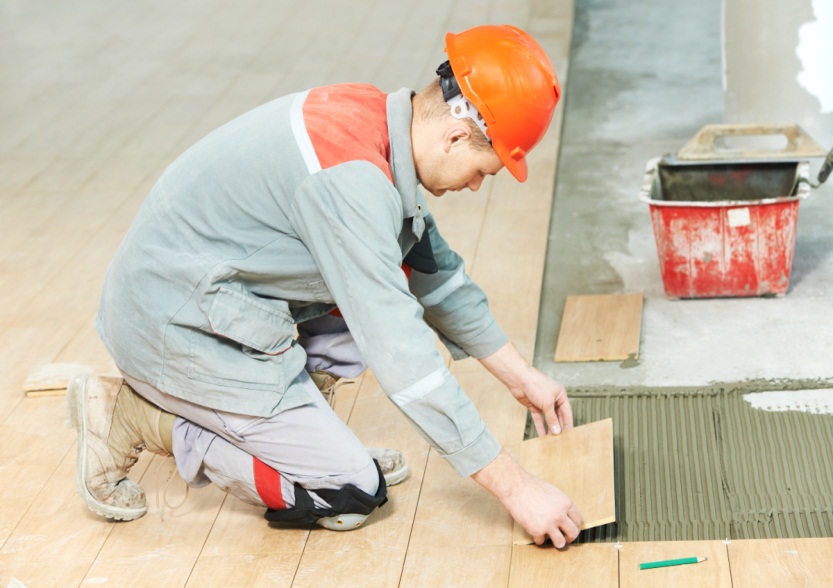 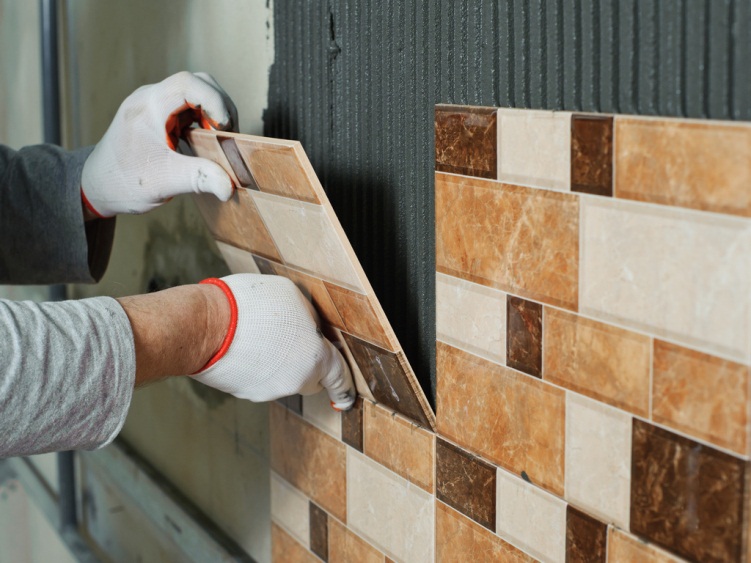 Выполняем профессиональную укладку плитки, используя только лучшие материалы с сертификатами соответствия. Работы выполняются в соответствии с требованиями СНиП.Услуги по укладке плитки включают следующий набор работ:Выполнение замеров и расчет материалов;Подготовку стен, которая зависит от материала;Подготовку материалов;Разметка стены с помощью маяков и причалок;Нанесение раствора и укладка;Затирка швов;Уборка.Стоимость: от 600 руб./м2Сотрудничество с нами – этоУкладка плиткиМы работаем с любыми типами помещений (офисы, квартиры и др.). Проводим отделочные работы на административных, жилых и производственных объектах, с использованием современного оборудования и профессионального инструмента.ПрофессионализмВсе специалисты нашей компании имеют удостоверения  по своей специальности.ОпытНаша организация  зарекомендовала себя как надёжного и ответственного подрядчика в сфере  ремонта и отделочных работ. Мы успешно  сотрудничаем с управляющими компаниями, ТСЖ, а также с частными лицами.НадёжностьВсе работы осуществляются после утверждения сметы и заключения договора, который мы предварительно согласуем с Заказчиком.На все виды произведённых работ мы предоставляем гарантию от 1 года.  Если в течение указанного срока качество перестанет вас устраивать, то мы бесплатно и в разумные сроки устраним возникшую по нашей вине неполадку.